日本ボーイスカウト岡山連盟　Okayama Conucil Scout Association of Japan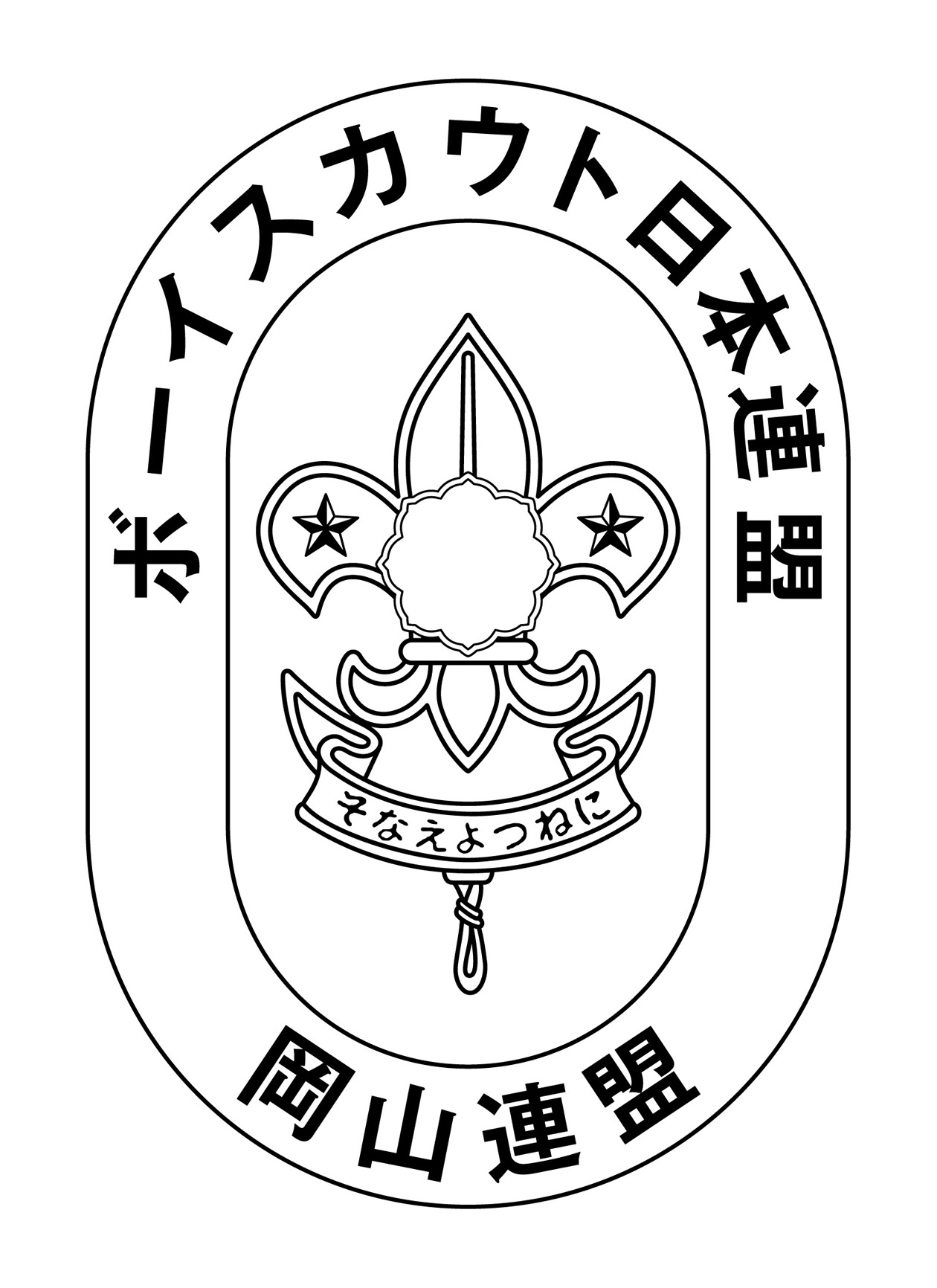 令和元年7月6日各団委員長　　　様ベンチャー隊長　様日本ボーイスカウト岡山連盟事務局長　　見村　三吉令和元年度　第4回ベンチャー集会（無人島キャンプ）の開催について（案内）　このことについて、次のとおり開催します。貴団のベンチャースカウト及び指導者に連絡をお願いします。なお、申し込みは7月31日（水）までに、参加申込書を県連事務局までE-mailにて送付してください。（E-mail：office@scout-ok.jp）記１．内　容	　これまでのベンチャー集会において、ベンチャースカウトが高度な野外活動の取り組みとして企画した無人島キャンプを、岡山県教育委員会が笠岡市に所有する青少年の島『梶子島』で開催し、ベンチャースカウトがスカウト本来の創意工夫による高度な野外活動を通じてスカウト活動の楽しさを実感することを目的とする。２．日　程	令和元年8月18日（日）～8月21日（水）		〔8月18日10時　笠岡駅前集合～8月21日16時　笠岡駅前解散　（予定）〕３．会　場	『岡山県青少年の島　梶子島』４．主　催	日本ボーイスカウト岡山連盟５．参加者	①　加盟登録したベンチャースカウトで、保護者から参加の同意を得ている者。（未成年者については、別紙「保護者同意書」を提出のこと）②　平成３１年度加盟登録した指導者、団委員、ローバースカウト。なお、参加スカウトが10名未満の場合は、開催を中止することがある。６．参加費	一人　6,000円（渡船代、食費　他）７．服装及び携行品①　服装	制服（記章、標章を正しく着用）及び活動に適した服装②　携行品	今回のキャンプに必要なもの（詳細については後日、参加者の団あてに連絡します）８．プログラム（予定している主な活動内容）・　ブルーシートや自然の材料を活用した宿泊場所の設営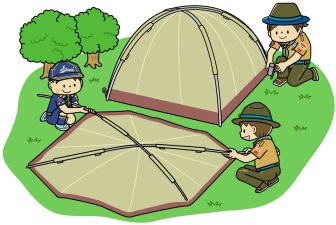 ・　限られた道具のみを使用してのキャンプの実施・　キャンプを実施している島の地図の作成・　青少年の島の清掃活動（ボランティア）９．保　険	　活動期間中の事故については、ボーイスカウト日本連盟の『そなえよつねに共済/賠償責任保険』で対応する。共済に加入していない者については、各自の責任において保険に加入すること。１０．輸　送    ①　集合場所までの参加者の集散、装備品の輸送は参加者の責任において行う。自家用車に同乗する時は、自動車保険に加入し、交通事故等には十分な配慮を行う。②　輸送に自家用車を使用する場合は、指示された駐車場を利用する。１１．その他	　各団関係者でレジャーボート等を所有し、荷物の搬送等についてご協力いただける場合は県連事務局に連絡して下さい。よろしくお願いします。活動の運営のため、隊指導者の参加をお願いします。※　スケジュール（予定）第4回ベンチャー集会（無人島キャンプ）　参加申込書令和　　　年　　　月　　　日ボーイスカウト　　　　第　　　団スカウト指導者送付先　日本ボーイスカウト岡山連盟事務局　E-ｍail　office@scout-ok.jp ８月１８日８月１９日８月２０日８月２１日6:006:00起床起床起床起床起床起床7:007:00朝食朝食朝食朝食朝食朝食8:008:009:009:00島の探検(地図作成)奉仕活動（海岸清掃）撤営島の探検(地図作成)奉仕活動（海岸清掃）撤営10:0010:00笠岡港集合笠岡港集合11:0011:00梶子島出発梶子島出発梶子島到着12:00梶子島到着12:00昼食昼食昼食昼食昼食昼食笠岡港到着13:00笠岡港到着13:00施設確認昼食施設確認昼食14:0014:00設営釣り(食材の確保)釣り(食材の確保)解散設営釣り(食材の確保)釣り(食材の確保)解散15:0015:00食材確保(釣り)食材確保(釣り)16:0016:00夕食夕食夕食夕食夕食夕食17:0017:0018:0018:0019:0019:00夜の活動夜の活動20:0020:00キャンプファイヤーキャンプファイヤー21:0021:00就寝準備就寝準備就寝準備就寝準備就寝準備就寝準備22:0022:00就寝就寝就寝就寝就寝就寝氏名学年級備　考計(      )名氏名役務備考（連絡先等）